Бланк квитанции для оплаты услугДорогие друзья! Заполнив данный бланк, вы можете оплатить в вашем отделении. После оплаты Вам нужно сканированную копию квитанции отправить на наш электронный адрес. Что надо сделать:1. Рассчитайте общую сумму (300 руб. или 1300 руб.) Внесите полученную сумму в ИЗВЕЩЕНИЕ и в КВИТАНЦИЮ - в ячейки "Сумма" и "Итого".2. Проставьте в соответствующих ячейках дату, когда Вы намерены пойти в банк и выполнить оплату.3. Впечатайте свои "Ф.И.О. плательщика, Адрес плательщика". 4. Распечатайте заполненный бланк, вырежьте его (не отделяя Квитанцию от Извещения) и отнесите в отделение местного банка для оплаты. 5. После оплаты сканированную копию квитанции нужно отправить на наш электронный адрес. Спасибо за проявленный интерес к нашим мероприятиям!https://www.covenok.ru/kids/ИзвещениеКассир                                                                                                      Форма №ПД-4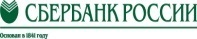 АНО ДПО «МЦИТО»                                                                                                      Форма №ПД-4АНО ДПО «МЦИТО»                                                                                                      Форма №ПД-4АНО ДПО «МЦИТО»                                                                                                      Форма №ПД-4АНО ДПО «МЦИТО»                                                                                                      Форма №ПД-4АНО ДПО «МЦИТО»                                                                                                      Форма №ПД-4АНО ДПО «МЦИТО»                                                                                                      Форма №ПД-4АНО ДПО «МЦИТО»                                                                                                      Форма №ПД-4АНО ДПО «МЦИТО»                                                                                                      Форма №ПД-4АНО ДПО «МЦИТО»                                                                                                      Форма №ПД-4АНО ДПО «МЦИТО»                                                                                                      Форма №ПД-4АНО ДПО «МЦИТО»ИзвещениеКассир                                                (наименование получателя платежа)                                                 (наименование получателя платежа)                                                 (наименование получателя платежа)                                                 (наименование получателя платежа)                                                 (наименование получателя платежа)                                                 (наименование получателя платежа)                                                 (наименование получателя платежа)                                                 (наименование получателя платежа)                                                 (наименование получателя платежа)                                                 (наименование получателя платежа)                                                 (наименование получателя платежа) ИзвещениеКассир4345980140 КПП 4345010014345980140 КПП 43450100140703810327000000011407038103270000000114070381032700000001140703810327000000011407038103270000000114070381032700000001140703810327000000011ИзвещениеКассир    (ИНН получателя платежа)                                  (номер счета получателя платежа)    (ИНН получателя платежа)                                  (номер счета получателя платежа)    (ИНН получателя платежа)                                  (номер счета получателя платежа)    (ИНН получателя платежа)                                  (номер счета получателя платежа)    (ИНН получателя платежа)                                  (номер счета получателя платежа)    (ИНН получателя платежа)                                  (номер счета получателя платежа)    (ИНН получателя платежа)                                  (номер счета получателя платежа)    (ИНН получателя платежа)                                  (номер счета получателя платежа)    (ИНН получателя платежа)                                  (номер счета получателя платежа)    (ИНН получателя платежа)                                  (номер счета получателя платежа)    (ИНН получателя платежа)                                  (номер счета получателя платежа)ИзвещениеКассирКировское отделение №8612 ПАО Сбербанк г. КировКировское отделение №8612 ПАО Сбербанк г. КировКировское отделение №8612 ПАО Сбербанк г. КировКировское отделение №8612 ПАО Сбербанк г. КировКировское отделение №8612 ПАО Сбербанк г. КировКировское отделение №8612 ПАО Сбербанк г. КировКировское отделение №8612 ПАО Сбербанк г. КировБИКБИК043304609ИзвещениеКассир         (наименование банка получателя платежа)         (наименование банка получателя платежа)         (наименование банка получателя платежа)         (наименование банка получателя платежа)         (наименование банка получателя платежа)         (наименование банка получателя платежа)         (наименование банка получателя платежа)         (наименование банка получателя платежа)         (наименование банка получателя платежа)         (наименование банка получателя платежа)         (наименование банка получателя платежа)ИзвещениеКассирНомер кор./сч. банка получателя платежаНомер кор./сч. банка получателя платежаНомер кор./сч. банка получателя платежаНомер кор./сч. банка получателя платежаНомер кор./сч. банка получателя платежа301018105000000006093010181050000000060930101810500000000609301018105000000006093010181050000000060930101810500000000609ИзвещениеКассирОплата оргвзноса «Современный детский сад-2018» ОКТМО 33701000Оплата оргвзноса «Современный детский сад-2018» ОКТМО 33701000Оплата оргвзноса «Современный детский сад-2018» ОКТМО 33701000Оплата оргвзноса «Современный детский сад-2018» ОКТМО 33701000Оплата оргвзноса «Современный детский сад-2018» ОКТМО 33701000Оплата оргвзноса «Современный детский сад-2018» ОКТМО 33701000Оплата оргвзноса «Современный детский сад-2018» ОКТМО 33701000ИзвещениеКассир  (наименование платежа)                                           (наименование платежа)                                           (наименование платежа)                                           (наименование платежа)                                           (наименование платежа)                                           (наименование платежа)                                           (наименование платежа)                                           (наименование платежа)                                           (наименование платежа)                                           (наименование платежа)                                           (наименование платежа)                                         ИзвещениеКассирФ.И.О. плательщика:ИзвещениеКассирАдрес плательщика:ИзвещениеКассир   Сумма платежа: ________ руб.  ______ коп.  Сумма платы за услуги: ____ руб. ____ коп.   Сумма платежа: ________ руб.  ______ коп.  Сумма платы за услуги: ____ руб. ____ коп.   Сумма платежа: ________ руб.  ______ коп.  Сумма платы за услуги: ____ руб. ____ коп.   Сумма платежа: ________ руб.  ______ коп.  Сумма платы за услуги: ____ руб. ____ коп.   Сумма платежа: ________ руб.  ______ коп.  Сумма платы за услуги: ____ руб. ____ коп.   Сумма платежа: ________ руб.  ______ коп.  Сумма платы за услуги: ____ руб. ____ коп.   Сумма платежа: ________ руб.  ______ коп.  Сумма платы за услуги: ____ руб. ____ коп.   Сумма платежа: ________ руб.  ______ коп.  Сумма платы за услуги: ____ руб. ____ коп.   Сумма платежа: ________ руб.  ______ коп.  Сумма платы за услуги: ____ руб. ____ коп.   Сумма платежа: ________ руб.  ______ коп.  Сумма платы за услуги: ____ руб. ____ коп.   Сумма платежа: ________ руб.  ______ коп.  Сумма платы за услуги: ____ руб. ____ коп.ИзвещениеКассирИтого ______________ руб. ______ коп.       “______”_____________________ 201__г.Итого ______________ руб. ______ коп.       “______”_____________________ 201__г.Итого ______________ руб. ______ коп.       “______”_____________________ 201__г.Итого ______________ руб. ______ коп.       “______”_____________________ 201__г.Итого ______________ руб. ______ коп.       “______”_____________________ 201__г.Итого ______________ руб. ______ коп.       “______”_____________________ 201__г.Итого ______________ руб. ______ коп.       “______”_____________________ 201__г.Итого ______________ руб. ______ коп.       “______”_____________________ 201__г.Итого ______________ руб. ______ коп.       “______”_____________________ 201__г.Итого ______________ руб. ______ коп.       “______”_____________________ 201__г.Итого ______________ руб. ______ коп.       “______”_____________________ 201__г.ИзвещениеКассирС условиями приема указанной в платежном документе суммы, в т.ч. с суммой взимаемой платы за услуги банка ознакомлен и согласен.                                 Подпись плательщикаС условиями приема указанной в платежном документе суммы, в т.ч. с суммой взимаемой платы за услуги банка ознакомлен и согласен.                                 Подпись плательщикаС условиями приема указанной в платежном документе суммы, в т.ч. с суммой взимаемой платы за услуги банка ознакомлен и согласен.                                 Подпись плательщикаС условиями приема указанной в платежном документе суммы, в т.ч. с суммой взимаемой платы за услуги банка ознакомлен и согласен.                                 Подпись плательщикаС условиями приема указанной в платежном документе суммы, в т.ч. с суммой взимаемой платы за услуги банка ознакомлен и согласен.                                 Подпись плательщикаС условиями приема указанной в платежном документе суммы, в т.ч. с суммой взимаемой платы за услуги банка ознакомлен и согласен.                                 Подпись плательщикаС условиями приема указанной в платежном документе суммы, в т.ч. с суммой взимаемой платы за услуги банка ознакомлен и согласен.                                 Подпись плательщикаС условиями приема указанной в платежном документе суммы, в т.ч. с суммой взимаемой платы за услуги банка ознакомлен и согласен.                                 Подпись плательщикаС условиями приема указанной в платежном документе суммы, в т.ч. с суммой взимаемой платы за услуги банка ознакомлен и согласен.                                 Подпись плательщикаС условиями приема указанной в платежном документе суммы, в т.ч. с суммой взимаемой платы за услуги банка ознакомлен и согласен.                                 Подпись плательщикаС условиями приема указанной в платежном документе суммы, в т.ч. с суммой взимаемой платы за услуги банка ознакомлен и согласен.                                 Подпись плательщикаКвитанцияКассирКвитанцияКассирАНО ДПО «МЦИТО»АНО ДПО «МЦИТО»АНО ДПО «МЦИТО»АНО ДПО «МЦИТО»АНО ДПО «МЦИТО»АНО ДПО «МЦИТО»АНО ДПО «МЦИТО»АНО ДПО «МЦИТО»АНО ДПО «МЦИТО»АНО ДПО «МЦИТО»АНО ДПО «МЦИТО»КвитанцияКассир                                                (наименование получателя платежа)                                                 (наименование получателя платежа)                                                 (наименование получателя платежа)                                                 (наименование получателя платежа)                                                 (наименование получателя платежа)                                                 (наименование получателя платежа)                                                 (наименование получателя платежа)                                                 (наименование получателя платежа)                                                 (наименование получателя платежа)                                                 (наименование получателя платежа)                                                 (наименование получателя платежа) КвитанцияКассир4345980140 КПП 4345010014345980140 КПП 43450100140703810327000000011407038103270000000114070381032700000001140703810327000000011407038103270000000114070381032700000001140703810327000000011КвитанцияКассир     (ИНН получателя платежа)                                   (номер счета получателя платежа)     (ИНН получателя платежа)                                   (номер счета получателя платежа)     (ИНН получателя платежа)                                   (номер счета получателя платежа)     (ИНН получателя платежа)                                   (номер счета получателя платежа)     (ИНН получателя платежа)                                   (номер счета получателя платежа)     (ИНН получателя платежа)                                   (номер счета получателя платежа)     (ИНН получателя платежа)                                   (номер счета получателя платежа)     (ИНН получателя платежа)                                   (номер счета получателя платежа)     (ИНН получателя платежа)                                   (номер счета получателя платежа)     (ИНН получателя платежа)                                   (номер счета получателя платежа)     (ИНН получателя платежа)                                   (номер счета получателя платежа)КвитанцияКассирКировское отделение №8612 ПАО Сбербанк г. КировКировское отделение №8612 ПАО Сбербанк г. КировКировское отделение №8612 ПАО Сбербанк г. КировКировское отделение №8612 ПАО Сбербанк г. КировКировское отделение №8612 ПАО Сбербанк г. КировКировское отделение №8612 ПАО Сбербанк г. КировКировское отделение №8612 ПАО Сбербанк г. КировБИКБИК043304609КвитанцияКассир         (наименование банка получателя платежа)         (наименование банка получателя платежа)         (наименование банка получателя платежа)         (наименование банка получателя платежа)         (наименование банка получателя платежа)         (наименование банка получателя платежа)         (наименование банка получателя платежа)         (наименование банка получателя платежа)         (наименование банка получателя платежа)         (наименование банка получателя платежа)         (наименование банка получателя платежа)КвитанцияКассирНомер кор./сч. банка получателя платежаНомер кор./сч. банка получателя платежаНомер кор./сч. банка получателя платежаНомер кор./сч. банка получателя платежаНомер кор./сч. банка получателя платежаНомер кор./сч. банка получателя платежа3010181050000000060930101810500000000609301018105000000006093010181050000000060930101810500000000609КвитанцияКассирОплата оргвзноса «Современный детский сад-2018» ОКТМО 33701000Оплата оргвзноса «Современный детский сад-2018» ОКТМО 33701000Оплата оргвзноса «Современный детский сад-2018» ОКТМО 33701000Оплата оргвзноса «Современный детский сад-2018» ОКТМО 33701000Оплата оргвзноса «Современный детский сад-2018» ОКТМО 33701000Оплата оргвзноса «Современный детский сад-2018» ОКТМО 33701000Оплата оргвзноса «Современный детский сад-2018» ОКТМО 33701000КвитанцияКассир  (наименование платежа)                                           (наименование платежа)                                           (наименование платежа)                                           (наименование платежа)                                           (наименование платежа)                                           (наименование платежа)                                           (наименование платежа)                                           (наименование платежа)                                           (наименование платежа)                                           (наименование платежа)                                           (наименование платежа)                                         КвитанцияКассирФ.И.О. плательщика:КвитанцияКассирАдрес плательщика:КвитанцияКассир   Сумма платежа: ________ руб.  _____ коп.  Сумма платы за услуги: ____ руб. ____коп.   Сумма платежа: ________ руб.  _____ коп.  Сумма платы за услуги: ____ руб. ____коп.   Сумма платежа: ________ руб.  _____ коп.  Сумма платы за услуги: ____ руб. ____коп.   Сумма платежа: ________ руб.  _____ коп.  Сумма платы за услуги: ____ руб. ____коп.   Сумма платежа: ________ руб.  _____ коп.  Сумма платы за услуги: ____ руб. ____коп.   Сумма платежа: ________ руб.  _____ коп.  Сумма платы за услуги: ____ руб. ____коп.   Сумма платежа: ________ руб.  _____ коп.  Сумма платы за услуги: ____ руб. ____коп.   Сумма платежа: ________ руб.  _____ коп.  Сумма платы за услуги: ____ руб. ____коп.   Сумма платежа: ________ руб.  _____ коп.  Сумма платы за услуги: ____ руб. ____коп.   Сумма платежа: ________ руб.  _____ коп.  Сумма платы за услуги: ____ руб. ____коп.   Сумма платежа: ________ руб.  _____ коп.  Сумма платы за услуги: ____ руб. ____коп.КвитанцияКассир  Итого ______________ руб. ______ коп.       “______”_____________________ 20__ г.  Итого ______________ руб. ______ коп.       “______”_____________________ 20__ г.  Итого ______________ руб. ______ коп.       “______”_____________________ 20__ г.  Итого ______________ руб. ______ коп.       “______”_____________________ 20__ г.  Итого ______________ руб. ______ коп.       “______”_____________________ 20__ г.  Итого ______________ руб. ______ коп.       “______”_____________________ 20__ г.  Итого ______________ руб. ______ коп.       “______”_____________________ 20__ г.  Итого ______________ руб. ______ коп.       “______”_____________________ 20__ г.  Итого ______________ руб. ______ коп.       “______”_____________________ 20__ г.  Итого ______________ руб. ______ коп.       “______”_____________________ 20__ г.  Итого ______________ руб. ______ коп.       “______”_____________________ 20__ г.КвитанцияКассирС условиями приема указанной в платежном документе суммы, в т. ч. с суммой взимаемой платы за услуги банка ознакомлен и согласен.                                Подпись плательщикаС условиями приема указанной в платежном документе суммы, в т. ч. с суммой взимаемой платы за услуги банка ознакомлен и согласен.                                Подпись плательщикаС условиями приема указанной в платежном документе суммы, в т. ч. с суммой взимаемой платы за услуги банка ознакомлен и согласен.                                Подпись плательщикаС условиями приема указанной в платежном документе суммы, в т. ч. с суммой взимаемой платы за услуги банка ознакомлен и согласен.                                Подпись плательщикаС условиями приема указанной в платежном документе суммы, в т. ч. с суммой взимаемой платы за услуги банка ознакомлен и согласен.                                Подпись плательщикаС условиями приема указанной в платежном документе суммы, в т. ч. с суммой взимаемой платы за услуги банка ознакомлен и согласен.                                Подпись плательщикаС условиями приема указанной в платежном документе суммы, в т. ч. с суммой взимаемой платы за услуги банка ознакомлен и согласен.                                Подпись плательщикаС условиями приема указанной в платежном документе суммы, в т. ч. с суммой взимаемой платы за услуги банка ознакомлен и согласен.                                Подпись плательщикаС условиями приема указанной в платежном документе суммы, в т. ч. с суммой взимаемой платы за услуги банка ознакомлен и согласен.                                Подпись плательщикаС условиями приема указанной в платежном документе суммы, в т. ч. с суммой взимаемой платы за услуги банка ознакомлен и согласен.                                Подпись плательщикаС условиями приема указанной в платежном документе суммы, в т. ч. с суммой взимаемой платы за услуги банка ознакомлен и согласен.                                Подпись плательщика